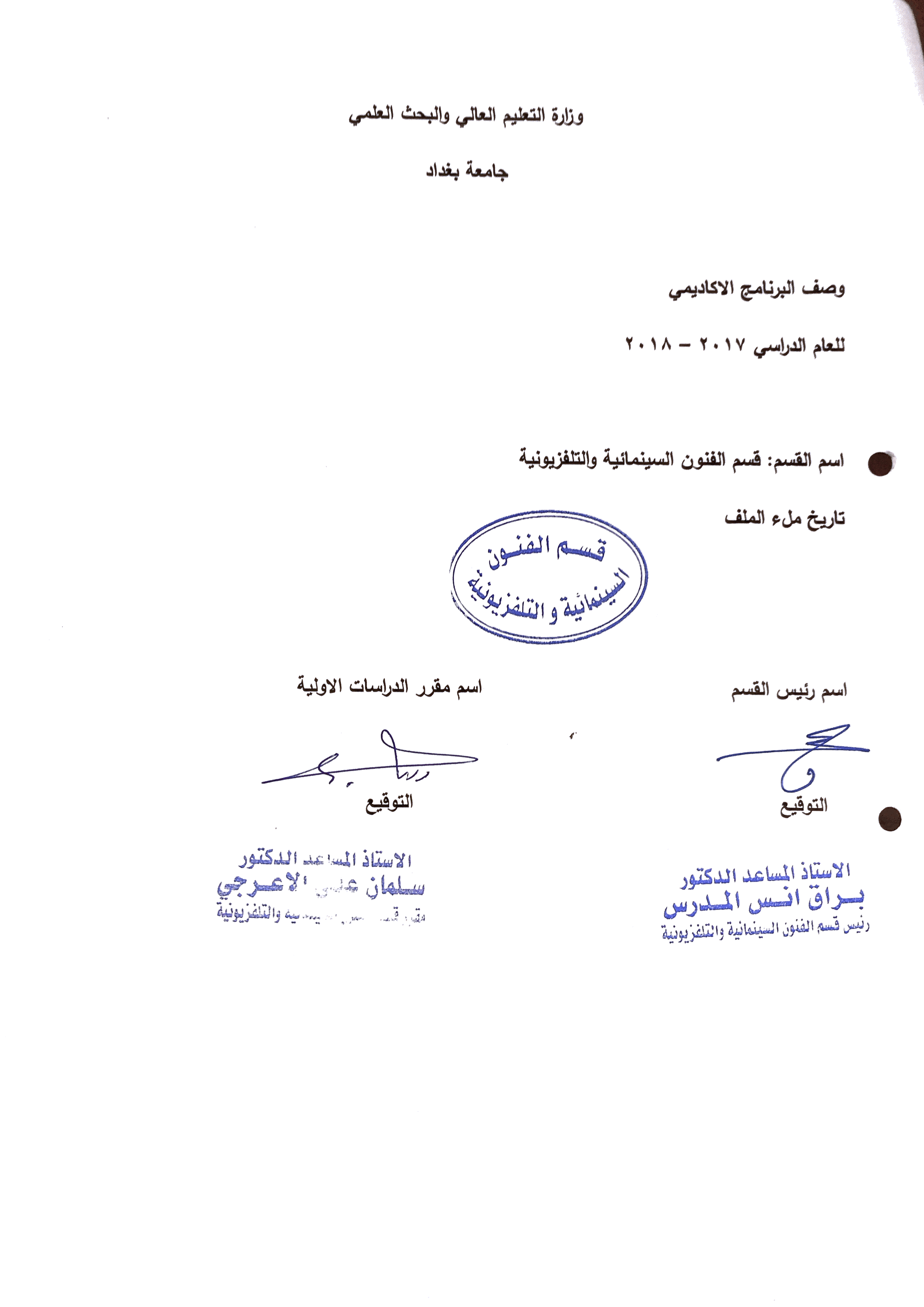 وصف تصميم المنطق الرقميوصف المقررالمؤسسة التعليميةكلية الفنون الجميلةالقسم الجامعي / المركزقسم الفنون السينمائية والتلفزيونيةاسم / رمز المقررعلم نفس الشخصية اشكال الحضور المتاحةطلبة الدراسات الصباحية والمسائية/ قسم الفنون السينمائية والتلفزيونيةالفصل / السنةفرع السيناريو المرحلة الثالثة/فرع الاخراج المرحلة الرابعةعدد الساعات الدراسية (الكلي)90 ساعة دراسيةتاريخ اعداد هذا الوصف2018-2019اهداف المقررمعرفة اشتغال علم النفس على الشخصية الدرامية في العمل السينمائي والتلفزيونيالاهداف المعرفية1:معرفة الشخصيات المبنية عبر السيناريو في الفلم السينمائي والتلفزيوني وتحليلها بحسب نظريات علم النفس الاهداف المهارية الخاصة بالمقرر1:الاطلاع على افلام تحليلها ودراستها وتبيان كفاءة تكوينها الانساني والاجتماعي طرائق التعليم والتعلم: شرح نظري وتنظيري لكل موضوع اسبوعي داخل القاعة الدراسية باستخدام السبورة ووسائل الايضاح الاخرى من افلام ومن عينات فنية ذات علاقة بالموضوعطرائق التقييم:1-امتحان نظري +امتحان شفوي + تطبيقات عملية داخل المحاضرة (اجراء عملية التنويم المغناطيسي مثلاً)طرائق التعليم والتعلم: دروس نظرية لكل مفردة اسبوعيا واعطاء امثلة مشهدية توضيحية لكل موضوعة في مادة علم النفس واعطاء واجبات فكرية لكتابة مشاهد من افلام لها علاقه  بموضوعات علم النفس بما يعزز الجانب المعرفي.طرائق التقييم: امتحان نظري: بواقع امتحانين في كل  فصلامتحان عملي: يخضع فيها الطالب لأختبارات عملية في جلب مشاهد من الحياة اليومية لشخصيات تعاني من مشاكل نفسية تصلح بأن تكون  أفكار وقصص مختلفة.د- المهارات العامة والتأهيلية المنقولة (المهارات الاخرى المتعلقة بقابلية التوظيف والتطور الشخصي)1-مشاهدة افلام خارج الدرس واحظار تقارير تتعلق بطبيعة المادة النظرية حول هذه الافلامالاسبوعالساعاتمخرجات التعلم المطلوبةاسم الوحدة / المساق او الموضوعطريقة التعليمطريقة التقييم2علم الجمال المصطلح والمفهوممحاضرة نظرية2اسطورة الكهفمحاضرة نظرية2محاورة ايون + الجدل الافلاطونيمحاضرة نظرية2ارسطو والخلاف بين فلسفتة وفلسفة افلاطونمحاضرة نظرية2الفن والجمال عند ارسطومحاضرة نظرية2الحياة العقلية للانسان وامراضه الجنسية وعقدةمحاضرة نظرية2مفهوم الشخصية وتعريفهامحاضرة نظرية2الايماء النفسي في شخصية الموناليزامحاضرة نظرية2تجربه (كوليشوف) وايماء الشخصيه النفسيمحاضرة نظرية2مميزات الشخصية محاضرة نظرية2مميزات شخصية (شارلو)-شارلي شابلنمحاضرة نظرية2نظرية الجهاز النفسيمحاضرة نظرية2نظرية الغرائزمحاضرة نظرية2الشعور واللاشعورمحاضرة نظرية2الشخصية الاودبيه وعقدة اوديبمحاضرة نظرية2شخصيه (سوفوكلس)وعلاقتها بشخوص اعمالهمحاضرة نظرية2عقدة اوديب بصمة الاصبع النفسيةمحاضرة نظرية2عقدة اوديب وسر الفنمحاضرة نظرية2تحويل لاوعي الشخصيةمحاضرة نظرية2الاعلاء الفني العصابيمحاضرة نظرية2نظرية فرويد في الابداع الفنيمحاضرة نظرية2ريتشينو كانودو والفن السابع(ricciotto canudo)محاضرة نظرية2لوي ديلوك + جرمان دولاكمحاضرة نظرية2تنظيم الشخصية النفسيمحاضرة نظريةالكتب المقررة المطلوبةكتاب الانا والهو المراجع الرئيسية (المصادر):د. اي. شنايدر- التحليل النفسي والفن ، ليندا دافيدوف مدخل علم النفس ، دايفد انغليز – سوسيولوجيا الفنأ. الكتب والمراجع التي يوصي بها  : حامد زهران – علم النفس الاجتماعي ، شارل لالو- الفن والحياة الاجتماعية ، سيغموند فرويد-الانا والهوب. المراجع الالكترونية، مواقع الانترنيت:جميع مواقع الانترنت